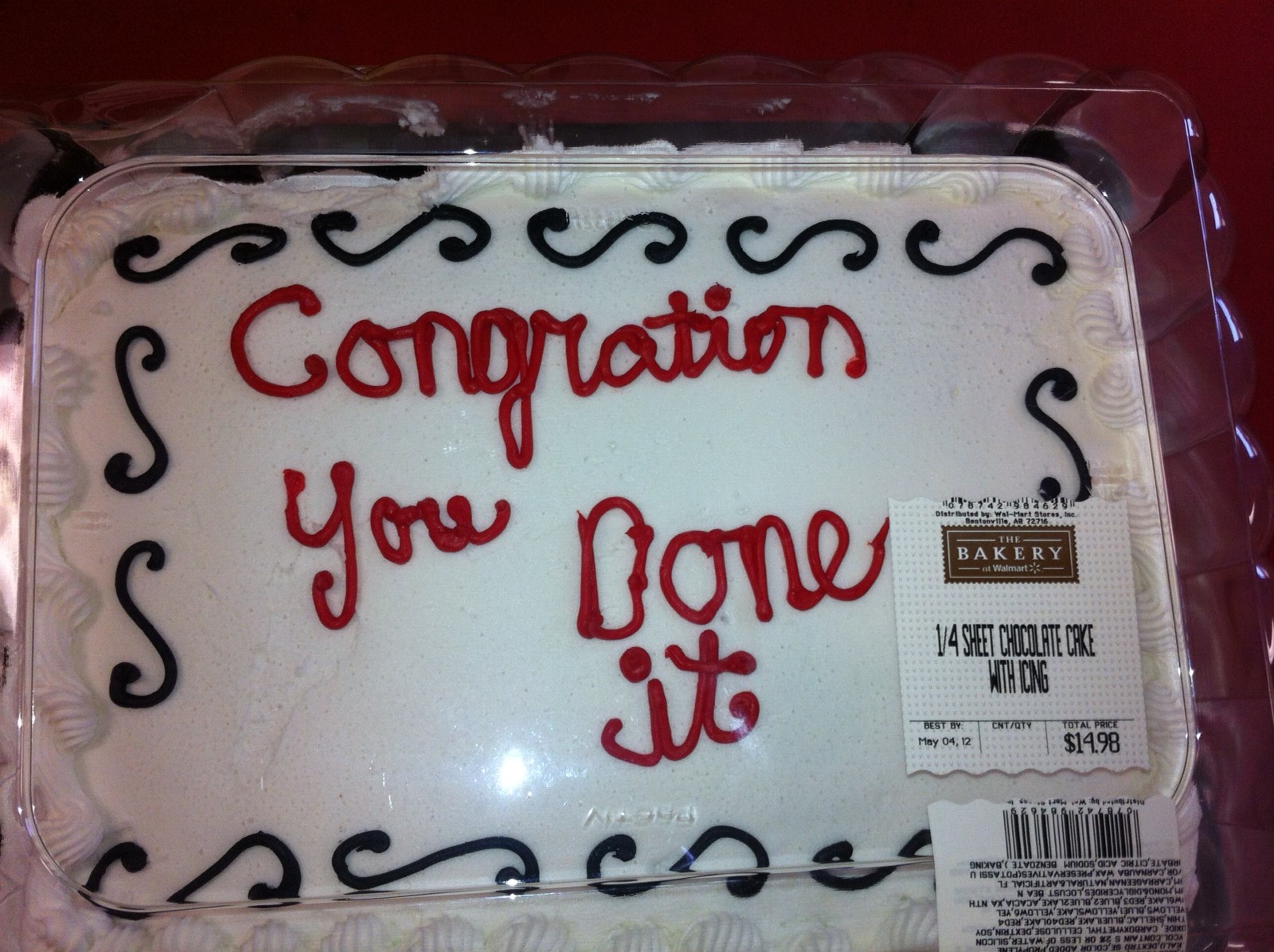 Source: http://www.reddit.com/r/funny/comments/1f2sl4/last_year_my_wifes_class_passed_all_year_end/